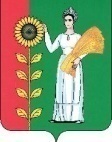 СОВЕТ  ДЕПУТАТОВСЕЛЬСКОГО  ПОСЕЛЕНИЯ  БОГОРОДИЦКИЙ  СЕЛЬСОВЕТ Добринского  муниципального  района Липецкой областиРоссийской Федерации23-я сессия VI-го созываРЕШЕНИЕ12.07.2022		ж.д.ст. Плавица 			№ 82-рсО результатах публичных слушаний по проекту отчета «Об исполнении бюджета сельского поселения Богородицкий сельсовет за 2021 год»Рассмотрев , принятые  за основу  на публичных  слушаниях  рекомендации по проекту  отчета « Об исполнении  бюджета сельского поселения Богородицкий сельсовет  за 2021 год», руководствуясь Федеральным законом № 131-ФЗ от 6.10.2003 г. «Об общих принципах организации местного самоуправления в Российской Федерации», Положением «О бюджетном процессе администрации сельского поселения Богородицкий  сельсовет Добринского муниципального района Липецкой области Российской Федерации», Уставом сельского поселения и учитывая решение постоянной комиссии по экономике, бюджету и муниципальной собственности Совет депутатов сельского поселенияРЕШИЛ:1. Принять рекомендации публичных слушаний по проекту отчета « Об исполнении бюджета сельского поселения Богородицкий сельсовет за 2021 год» (прилагаются).2. Настоящее решение вступает в силу со дня его принятия.Председатель Совета депутатов сельского поселения Богородицкий сельсовет                                              Н.А.БахтинаПриняты решением Совета депутатов сельского поселения Богородицкий сельсовет от 12.04.2022 № 82-рсРЕКОМЕНДАЦИИ участников публичных слушаний по проекту отчета «Об исполнении бюджета сельского поселения Богородицкий сельсовет за 2021 год»Публичные слушания по проекту отчета «Об исполнении бюджета сельского поселения Богородицкий сельсовет за 2021 год» проведены в соответствии с Федеральным законом от 6 октября 2003 года №131-ФЗ «Об общих принципах организации местного самоуправления в Российской Федерации», Положением «О порядке организации и проведения публичных слушаний на территории сельского поселения Богородицкий сельсовет».В публичных слушаниях приняли участие депутаты Совета депутатов Добринского муниципального района, депутаты Совета депутатов сельского поселения, руководители предприятий, организаций подведомственной территории.Заслушав и обсудив доклад по проекту отчета «Об исполнении бюджета сельского поселения Богородицкий сельсовет за 2021 год», участники публичных слушаний отмечают следующее: В доходы местного бюджета в 2021 году поступило 23612,3 тыс. рублей, что составило 114,9 % к уточненному плану года (20555,0 тыс. руб. план)ДОХОДЫ бюджета 2021  годРАСХОДЫ  бюджета 2021 год.Участники публичных слушаний решили:1. Одобрить проект отчет «Об исполнении бюджета сельского поселения Богородицкий сельсовет за 2021 год».2. Рекомендовать:2.1. Администрации сельского поселения:- продолжить работу с налоговыми органами по сокращению недоимки по налоговым платежам, увеличению поступлений в местный бюджет налоговых доходов;- разработать мероприятия по повышению эффективности работы по наращиванию собственной доходной базы местного бюджета, стабилизации экономического положения на территории сельского поселения и созданию условий для эффективной работы предприятий всех форм собственности;- обеспечить прямую взаимосвязь между результатом их использования, внедряя программно-целевые методы бюджетного планирования. Усилить контроль за целевым использованием бюджетных средств;- проанализировать эффективность использования средств, выделенных на реализацию мероприятий муниципальной программы, определяя возможность увеличения ассигнований на их выполнение;- обеспечить контроль за соблюдением главными распорядителями средств местного бюджета требований Федерального закона «О контрактной системе в сфере закупок товаров, работ, услуг для обеспечения государственных и муниципальных нужд» с целью обеспечения максимальной экономичности расходования бюджетных средств;- установить бюджет действующих обязательств и бюджет принимаемых обязательств.2.2. Совету депутатов сельского поселения:-принять отчет « Об исполнении бюджета сельского поселения Богородицкий сельсовет за 2021 год».Председательствующийпубличных слушаний							       Н.А.БахтинаНаименование доходапланФакт  на 01.01.22% исполнения К год.НАЛОГ НА ДОХОДЫ С ФИЗ. ЛИЦ3601,53159,687,7Налог взим., с прим.упрощенной системы налогообложения2950,06233,6211,3ЕДИНЫЙ СЕЛЬХОЗНАЛОГ163,5226,3138,4НАЛОГ НА ИМУЩ. С ФИЗ. ЛИЦ300,01056,2352,1ЗЕМЕЛЬНЫЙ НАЛОГ(орган.)5099,04091,380,2ЗЕМЕЛЬНЫЙ НАЛОГ (физ.лица)567,0314,255,4АРЕНДА ИМУЩЕСТВА (опер.управл)59,258,198,1АРЕНДА ИМУЩЕСТВА (собств)1616,8105АРЕНДА ИМУЩЕСТВА (казна) 320,8407,8127,1Прочие доходы от использования имущества, находящегося в собственности10,1Доходы от продажи зем.участков27,0Доходы от реализации имущества650,7Средства самообложения граждан6,3Собственные доходы13104,016231,0123,9Безвозмездные поступления7451,07381,399,1Субсидии8,98,9100Субвенции231,6231,6100Дотации5484,85484,8100Межбюджетные трансферты (районные)1216,41146,794,3Иные меж. Трансферты279,8279,8100Прочие безвозмездные поступления229,5229,5100ВСЕГО20555,023612,3114,9Наименование расходапланФакт  на 01.01.22% исполнения к год.Общегосударственные вопросы в т.ч.3213,43213,4100глава1058,71058,7100специалисты2036,22036,2100переданные полномочия району (ревизоры, программисты,закупки)118,5118,5100Закупка товаров, работ и услуг1864,61864,5100Другие общегосударственные вопросы (проведение мероприятий)252,0252,0100Уплата налогов75,875,8100Национальная оборона (ВУС)231,6231,6100Национальная безопасность и правоохранительная деятельность7,47,4100Национальная экономика (дороги)(другие вопросы)742,3676,591,1Жилищное хозяйство                                          (взносы за капремонт мн. домов)733,6729,899,5Благоустройство                                                         (уличное освещение, озеленение,  вывоз мусора, песочницы, содержание пляжа, наемных рабочих, благоустройство парка, закупка спортивных тренажеров, архитектурная подсветка)6090,26090,2100Культура5472,65472,6100Социальна политика (материальная помощь)40,040,0100Физкультура и спорт2276,52276,5100ВСЕГО21000,020930,399,7